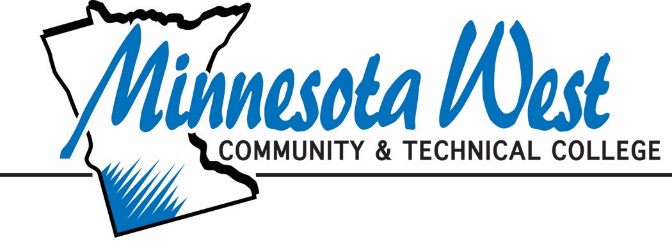 Memorandum of UnderstandingCourse change to Independent Study(4 or more students)Faculty Name:    Semester: Course/Course ID:  Number of Students Enrolled:   Signatures:  Faculty Member:  				    Date:      Responsible Dean:    				   Date:             Provost:  				                  Date:             Cc:  Human Resources        State MSCF Office        MSCF Grievance Rep, Jay Vargas, Pam Jensen                                                                                                                                                                                                        